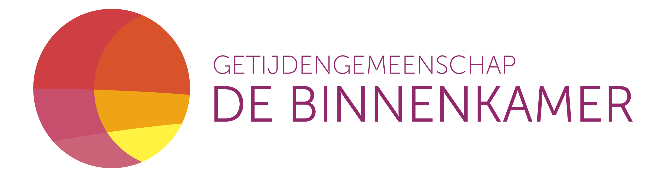 Orde van dienstAdvent en KersttijdLive streaming:De gebeden worden live uitgezonden via www.bidindebinnenkamer.nl en www.kerkomroep.nlVraag de voorganger waar u kunt gaan zitten als u niet zichtbaar in beeld wilt komen. Deze boekjes in de kapel laten!Informatie opvragen: bij bidindebinnenkamer@gmail.com of via het contactformulier op de website www.bidindebinnenkamer.nlVerzoeken om voorbede: zelfde website, onder Live streamingMorgengebed (9.30 uur)Iedereen komt in stilte de kapel binnenDe Paaskaars brandtWelkom + afkondigingStilte Klankschaal klinkt; als deze is uitgeklonken, gaan allen staanOpening en lofprijzingAdventstijd:		God onze Schepper, ons licht en ons leven,de mens komt,	waarin Gij U laat kennen.Al wordt het donker dieper,komt het licht er nauwelijks boven uit,- uw licht zal komenen de aarde vervullen.Gij opent onze lippen,en onze mond verkondigt uw lof.Kersttijd:God onze Schepper, ons licht en ons leven,de mens is gekomen,waarin Gij U hebt laten kennen.Al was het donker nog zo diep,kwam het licht er nauwelijks boven uit,- uw licht is gaan schijnenen vervult heel de aarde.Gij opent onze lippen,en onze mond verkondigt uw lof.Morgenlied	of Advents- of Kerstlied	Allen gaan zittenPsalm 		in kloosterstijl, beurtelings gezongen of gesproken.			Denk aan de rust na het sterretje!Aan het eind van de psalm (staande): 	Glorie aan de Vàder en de Zóon *	en de heilige Géest.	Zoals het was in het begin, en nù en altíjd *	en in de eeuwen der eeuwen. Ámen.	(hierna de antifoon, dan weer zitten)Lezing		volgens het dagrooster van Taizé Moment van inkeer en verstilling 2 minuten stilteKlankschaal klinkt, als deze is uitgeklonken, gaan allen staanLofzang van Zacharias	uit Heel Mijn Ziel				Of Lied 158 b of cAllen gaan zittenGebedenLiefdevolle God, maker van alles en allenzie naar ons omJezus Christus, dienaar van wie kwetsbaar zijnzie naar ons omHeilige Geest, adem en levenskrachtzie naar ons om- rust -Gebed van de dag Voorbeden			- rust -Onze Vader 	Lied 369 a, b of d 		of gesproken Allen gaan staanZegenbedeOver onze harten, over onze huizen,de zegen van God.In ons komen, in ons gaan,de vrede van God.In ons leven, in ons geloven,de liefde van God.Aan ons eind en nieuw beginnen,de barmhartigheid van Godom ons te ontvangen en thuis te brengen.Amen.Allen verlaten in stilte de kapelAvondgebed (21.30 uur)Iedereen komt in stilte de kapel binnen De Paaskaars brandtWelkom + afkondigingStilte Klankschaal klinkt; als deze is uitgeklonken, gaan allen staanOpeningsgebedGezegend zijt Gij, God, koning van de wereld,om het licht dat Gij laat schijnenin onze diepste duisternis.Het donker kan uw licht niet doven.Daarom wachten wij op uw komst	vanaf Kerst: Daarom vieren wij uw komsten geven ons gewonnenaan het wenken van uw licht. Amen.Avondlied	of Advents- of Kerstlied		Allen gaan zittenPsalm 		in kloosterstijl, beurtelings gezongen of gesproken.			        	         Denk aan de rust na het sterretje!Eind van de psalm (staande): 	Glorie aan de Vàder en de Zóon *	en de heilige Géest.	Zoals het was in het begin, en nù en altíjd *	en in de eeuwen der eeuwen. Ámen.	(hierna de antifoon, dan weer zitten)Lezing		volgens het dagrooster van Taizé		Moment van inkeer en verstilling - 2 minuten stilte - Klankschaal klinkt. Als deze is uitgeklonken, gaan allen staanLofzang van Maria		uit Heel mijn Ziel				Of Lied 157a of bAllen gaan zittenGebedenLiefdevolle God, maker van alles en allenzie naar ons omJezus Christus, dienaar van wie kwetsbaar zijnzie naar ons omHeilige Geest, adem en levenskrachtzie naar ons om- rust -Avondgebed 			Voorbeden			- rust -Onze Vader 	Lied 369 a, b of d  	 	of gesproken Allen gaan staanZegenbede			(Liedboek p. 579)	Zegen ons met uw stilte,dat de drukte in ons zwijgt;geef ons vrede met wat onaf is,en plezier in wat geklaard is;bewaar het licht in de nachtdat wij ons toevertrouwen aan de slaap,als U over ons waakt.Amen.Allen verlaten in stilte de kapelLofzang van Zacharias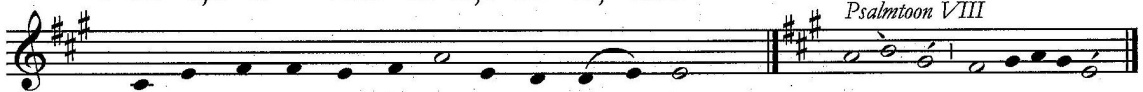           2    On- ze  voe-ten  op  de weg van de  vre   -   de.Geprezen zij de Heer, de Gòd van Ísraël, *hij heeft zich over zijn volk ontfermd en het verlóst.Een reddende kracht heeft Hìj voor ons ópgewekt *uit het huis van David, zijn díenaar,zoals Hij van òudsher heeft belóofd *bij monde van zijn heilige proféten:bevrijding uit de hànd van onze víjanden, *uit de greep van allen die ons háten.Zo toont Hij zich barmhàrtig jegens onze vóorouders *en herinnert Hij zich zijn heilig verbónd:de eed die Hij gezworen had aan Àbraham, onze váder, *dat wij, bevrijd van onze víjandenen vrij van àngst Hem díenen zouden, *oprecht en toegewijd, ons leven láng.En jij, mijn kind, jij zult genoemd worden: profèet van de Allerhóogste, *want voor de Heer zul je uit gaan oom de weg voor Hem geréed te maken,en om zijn volk bekènd te maken met hun rédding *door de vergeving van hun zónden.Dankzij de liefdevolle barmhàrtigheid van onze Gód *zal het stralende licht uit de hemel zich over ons ontférmenen schijnen over allen die in dùisternis verkéren, *in de schaduw van de dóod,zodat we onze vòeten kunnen zétten *op de weg van de vréde.Glorie aan de Vàder en de Zóon *en de heilige Géest.Zoals het was in het begin, en nù en altíjd *en in de eeuwen der eeuwen. Ámen.Lofzang van Maria                 1   Hij   her - in    -   nert zich zijn  barm-har-  tig- heid.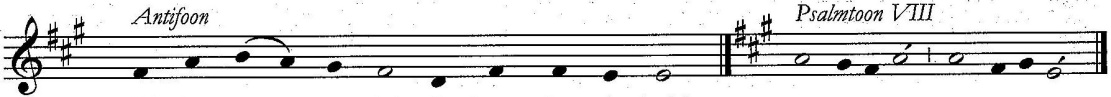 Mijn ziel prijst en lòoft de Héer, *mijn hart juicht om God, mijn rédder:Hij heeft oog gehad voor mij, zijn minste dienarés. *Alle geslachten zullen mij voortaan gelúkkig prijzen,ja, grote dingen heeft de Màchtige voor mij gedáan, *heilig is zijn náam.Barmhartig is Hij, van geslàcht op geslácht, *voor al wie Hem veréert.Hij toont zijn macht en de kràcht van zijn árm *en drijft uiteen wie zich verhéven wanen,heersers stòot hij van hun tróon *en wie gering is geeft hij áanzien.Wie honger heeft overlàadt hij met gáven, *maar rijken stuurt hij weg met lege hánden.Hij trekt zich het lot aan van Ìsraël, zijn dienaar, *zoals hij aan onze voorouders heeft belóofd:hij herìnnert zich zijn barmhártigheid *jegens Abraham en zijn nageslacht, otot in éeuwigheid.Glorie aan de Vàder en de Zóon *en de heilige Géest.Zoals het was in het begin, en nù en altíjd *en in de eeuwen der eeuwen. Ámen.Psalm 1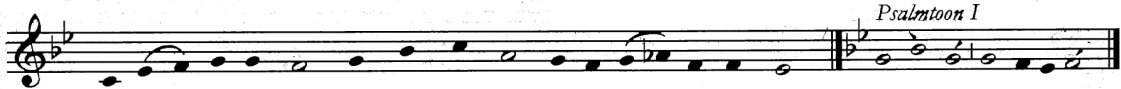 2  Ge -luk -  kig de mens die vreug-de vindt in de  wet  van de HEER.1	Gelùkkig de méns *	die niet meegaat met wie kwáad doen,	die de weg van zòndaars niet betréedt, *	bij spotters niet aan táfel zit,2	maar vreugde vindt in de wèt van de HÉER *	en zich verdiept in zijn wet, dag en nácht.3	Hij zal zìjn als een bóom, *	geplant aan stromend wáter.	Op tijd draagt hij vrucht, o	zijn blàderen verdórren niet. *	Alles wat hij doet komt tot blóei.4	Zo nìet de wettelózen! *	Zij zijn als kaf dat verwaait in de wínd.5	Wettelozen houden niet stànd waar récht heerst, *	zondaars niet in de kring van de rechtváardigen.6	De HEER beschermt de wèg van de rechtváardigen, *	de weg van de wettelozen loopt dóod.Psalm 4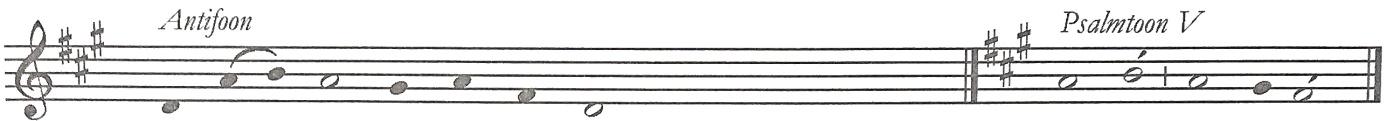       1    In    vre  -  de    leg    ik   mij  neer.   2	Àntwoord mij als ik róep, *	God die mij récht doet.	Geef mij rùimte als ik beláagd word, *	wees genadig, hoor mijn gebéd.3	Machtigen, hoe lang nog màakt u mij te schánde, *	is de schijn u lief, de leugen uw léidraad? 	sela4	De HEER schenkt zijn gùnst aan wie Hem tróuw is, *	de HEER luistert als ik tot Hem róep.5	Beef voor hèm en zóndig niet, *	bezin u in de nacht en zwíjg. 	sela6	Breng de jùiste óffers, *	heb vertrouwen in de HÉER.7	Velen zeggen: ‘Wìe maakt ons gelúkkig?’ – *	HEER, laat het licht van uw gelaat over ons schíjnen.8	In Ù vindt mijn hart meer vréugde *	dan zij in hun koren en wíjn.9	In vrède leg ik mij néer * 	en meteen slaap ik ín,	want Ù, HEER, laat mij wónen *	in een vertrouwd en veilig húis.Psalm 16                 1   Be-hoed  mij, God,  ik  schuil bij    U.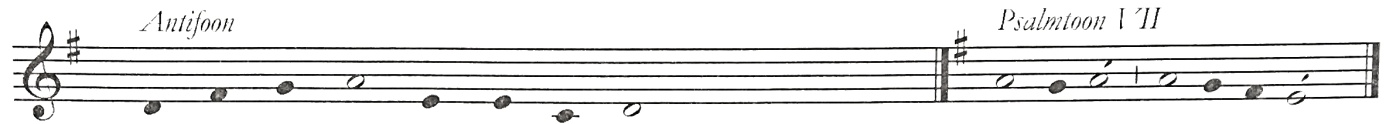 	Behòed mij, Gód, *	ik schuil bij Ú.2	Ik zeg tot de HEER: ‘Ù bent mijn Héer, *	mijn geluk, niemand gaat u te bóven.’3	Maar tot de gòden in dit lánd, *	de machten die ik zo lief had, zég ik:4	‘Wie ù volgt, wacht veel verdríet.’ *	Ik pleng voor hen geen bloed meer, o	niet langer ligt hun naam op mijn líppen.5	HEER, mijn enig bezìt, mijn lévensbeker, *	U houdt mijn lot in hánden.6	Een lieflijk lànd is voor mij úitgemeten, *	ik ben verrukt van wat mij is tóebedeeld.7	Ik prijs de HÈER die mij ínzicht geeft, *	zelfs in de nacht spreekt mijn gewéten.8	Steeds houd ik de HÈER voor ógen, *	met Hem aan mijn zijde wankel ik níet.9	Daarom verheugt zich mijn hàrt en juicht mijn zíel, *	mijn lichaam voelt zich veilig en beschút.10	U levert mij niet òver aan het dódenrijk *	en laat uw trouwe dienaar het graf niet zíen.11	U wijst mij de weg naar het leven: o	overvloedige vrèugde in uw nabíjheid, *	voor altijd een lieflijke plek aan uw zíjde.Psalm 23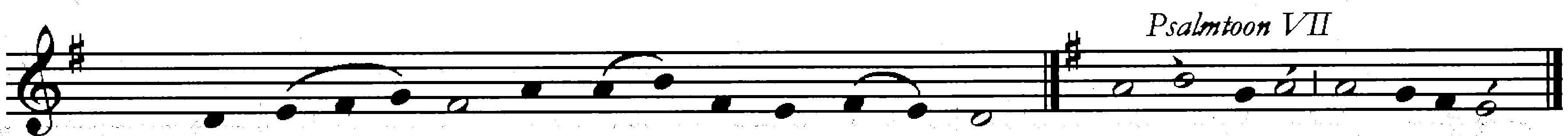 2    Hij   leidt       mij langs vei -   li - ge   pa -     den.	De HÈER is mijn hérder, *	het ontbreekt mij aan níets.2	Hij laat mij rùsten in groene wéiden * 	en voert mij naar vredig wáter,3	Hij geeft mij nieuwe kracht o	en leidt mij langs vèilige páden *	tot eer van zijn náam.4	Al gaat mijn wèg door een donker dál, *	ik vrees geen geváar,	wànt U bent bíj mij, *	uw stok en uw staf, zij geven mij móed.5	U nòdigt mij aan táfel *	voor het oog van de víjand,	U zàlft mijn hoofd met ólie, *	mijn beker vloeit óver.6	Gelùk en genade vólgen mij *	alle dagen van mijn léven,	ik verblijf in het hùis van de HÉER *	tot in lengte van dágen.Psalm 24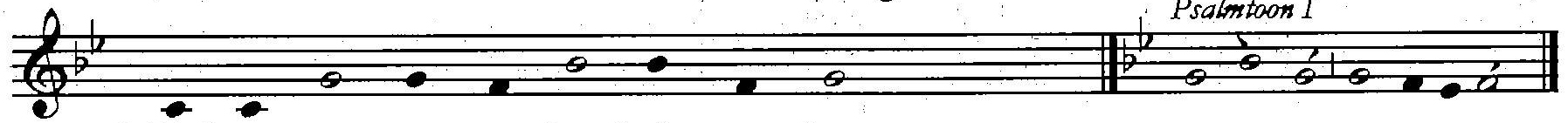            2 Hef,  o   poor- ten,  uw hoof-den  om- hoog.	Van de HEER is de aarde en àlles wat daar léeft, *	de wereld en wie haar bewónen,2	Hij heeft haar op de zèeën gegróndvest, *	op de stromen heeft Hij haar veránkerd.3	Wie mag de berg van de HÈER bestíjgen, *	wie mag staan op zijn heilige pláats?4	Wie reine handen heeft en een zùiver hárt, *	zich niet inlaat met leugens o	en niet bedrieglijk zwéert.5	Zegen zal hij ontvàngen van de HÉER *	en recht verkrijgen van God, zijn rédder.6	Dat valt hùn ten deel die u zóeken, *	die zich tot u wenden - het volk van Jácob.7	Hef, o poorten, uw hoofden omhoog, o	verhèf u, aloude íngangen: *	de koning vol majesteit wil bínnengaan.8	Wie is die kòning vol májesteit? *	De HEER, machtig en heldhaftig, o	de HEER, heldhaftig in de stríjd. 9	Hef, o poorten, uw hoofden omhoog, o	verhèf ze, aloude íngangen: *	de koning vol majesteit wil bínnengaan.10	Wie is Hij, die kòning vol májesteit? *	De HEER van de hemelse machten, o	Hij is de koning vol májesteit.Psalm 30                 1  Mijn  ziel  zal voor   u   zin   -   gen   en  niet zwij - gen.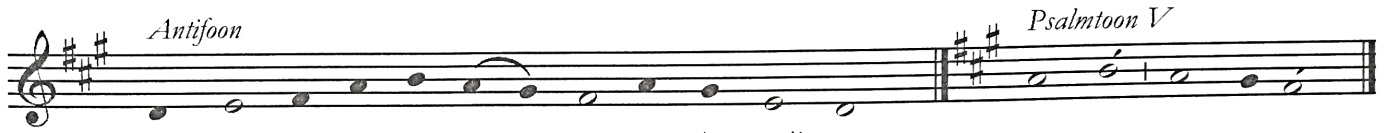 2	Hoog wil ik u prijzen, HEER, want ù hebt mij geréd *	en mijn vijand geen reden gegeven tot vréugde.3	HEER, mijn Gòd, ik ríep tot u *	om hulp en u hebt mij genézen.4	HEER, u trok mij uit het dòdenrijk omhóog, *	ik daalde af in het graf, maar u hield mij in léven.5	Zing voor de HEER, àllen die hem tróuw zijn, *	loof zijn heilige náam.6	Zijn wòede duurt een óogwenk, *	zijn liefde een leven láng,	met trànen slapen we ’s avonds ín, *	’s morgens staan we juichend óp.7	In mijn òvermoed dácht ik: *	Nooit zal ik wánkelen.8	HEER, ù had mij líef *	en ik stond als een machtige bérg, 	u verbòrg uw geláat *	en ik bezweek van ángst.9	Ù, HEER, roep ik áan, *	u, Heer, smeek ik om genáde.10	Wat bàat het u als ik stérf, *	als ik afdaal in het gráf?	Kan het stòf u soms lóven *	en getuigen van uw tróuw?11	Luister, HEER, en tòon uw genáde, *	HEER, kom mij te húlp.12	U hebt mijn klacht verànderd in een dáns, *	mijn rouwkleed weggenomen, mij in vréugde gehuld.13	Mijn ziel zal voor u zìngen en niet zwíjgen. *	HEER, mijn God, u wil ik eeuwig lóven.	Psalm 63           	2   God,   u            zoek     ik,  naar   u     smacht     mijn  ziel.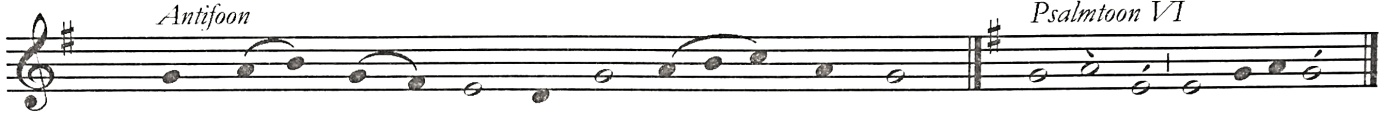 2	God, u bent mijn Gòd, u zóek ik, *	naar u smacht mijn zíel,	naar u hùnkert mijn líchaam *	in een dor en dorstig land, zonder wáter.3	In het hèiligdom heb ik u gezíen, *	uw macht en majesteit aanschóuwd.4	Uw liefde is mèer dan het léven, *	mijn lippen zingen uw lóf.5	U wil ik prijzen, mijn lèven láng, *	roepend uw naam, de handen gehéven.6	Dan wordt mijn ziel verzàdigd met uw óvervloed, *	jubel ligt op mijn lippen, mijn mond zal u lóven.7	Liggend op mijn bèd denk ik aan ú, *	wakend in de nacht prevel ik uw náam.8	U bent àltijd mijn húlp geweest, *	ik juichte in de schaduw van uw vléugels.9	Ik ben aan u gehecht, mèt heel mijn zíel, *	uw rechterhand houdt mij vást.10	Laat verzinken in de dìepten der áarde *	wie mij naar het léven staan,11	laat ten pròoi vallen aan de jákhalzen *	wie mij uitleveren aan het zwáard.12	Maar de koning zal zich verheugen in God, o	wie hem tròuw zweert, prijst zich gelúkkig – *	leugenaars wordt de mónd gesnoerd.Psalm 67                 1    Mo -  ge    God   ons blij-ven  ze    -         ge- nen.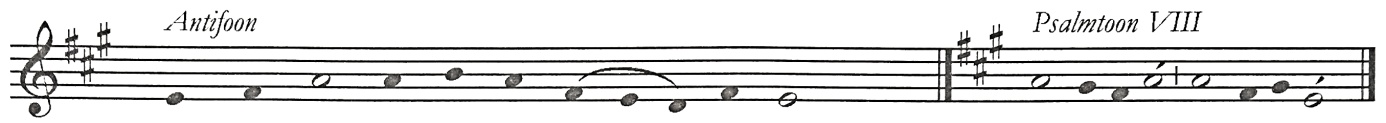 2	God, wees ons genàdig en zégen ons, *	laat het licht van uw gelaat over ons schíjnen, 	sela3	dan zal men op aarde uw wèg leren kénnen, *	in heel de wereld uw reddende krácht.4	Dat de vòlken u lóven, God, *	dat alle volken u lóven.5	Laten de naties juichen van vreugde, o	want u bestuurt de vòlken rechtváardig *	en regeert over de landen op áarde. 	sela6	Dat de vòlken u lóven, God, *	dat alle volken u lóven.7	De aarde hèeft een rijke óogst gegeven, *	God, onze God, zégent ons.8	Moge God ons blìjven zégenen, *	zodat men ontzag voor hem heeft o		tot aan de einden der áarde.Psalm 70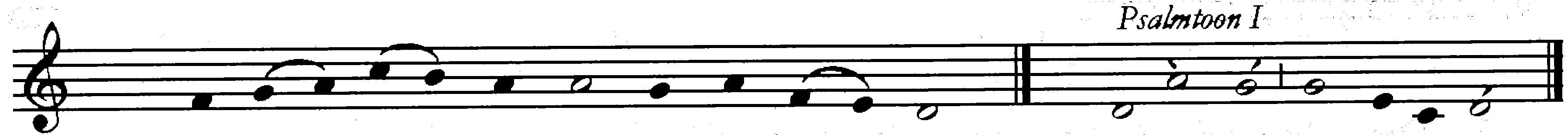 2    U    bent   mijn   hel- per, mijn be- vrij -   der.2	God, brèngt mij úitkomst, *	HEER, kom mij haastig te húlp.3	Dat beschàamd en vernéderd worden *	wie mij naar het léven staan,	met schànde terúgwijken *	wie mijn ongeluk zóeken,4	beschàamd zich ómkeren *	wie de spot met mij dríjven.5	Wie bij ù hun gelúk zoeken *	zullen lachen en vrólijk zijn,	wie van ù hun rédding verwachten *	zullen steeds weer zeggen: 'God is gróot!'6	Ik ben àrm en zwák, *	God, kom háastig,	u bent mijn hèlper, mijn bevríjder, *	HEER, wacht niet lánger.Psalm 82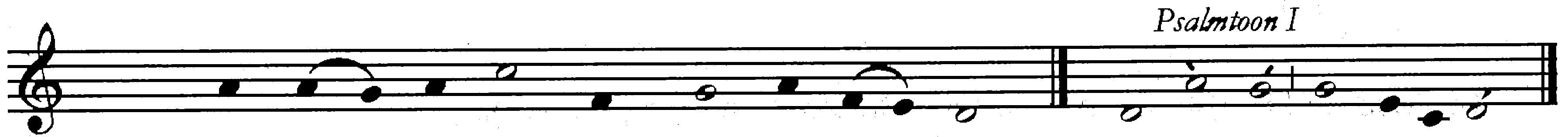 2   Ver-  hef      u, God, spreek recht op  aar -   de.	God staat op in de hèmelse ráad, *	hij spreekt recht in de kring van de góden:2	'Hoe lang nog oordeelt u ònrechtváardig *	en kiest u partij voor wie kwáad doen? 3	Doe recht aan wèerlozen en wézen, *	kom op voor verdrukten en zwákken,4	bevrijd wie wèerloos zijn en árm, *	red hen uit de greep van wie kwáad wil.’5	Zij tonen geen inzicht, geen begrip, o	en dolen in dùisternis rónd. *	De aarde wankelt op haar gróndvesten.6	Ooit heb ik gezegd: "Ù bent góden, *	zonen van de Allerhoogste, allemáal.7	Toch zult u stèrven als ménsen, *	ten val komen als aardse vórsten.”8	Verhef u, God, spreek rècht op áarde, *	alle volken behoren u tóe.Psalm 90               1   Be - ves  -    tig  het  werk  van  on- ze   han  -   den.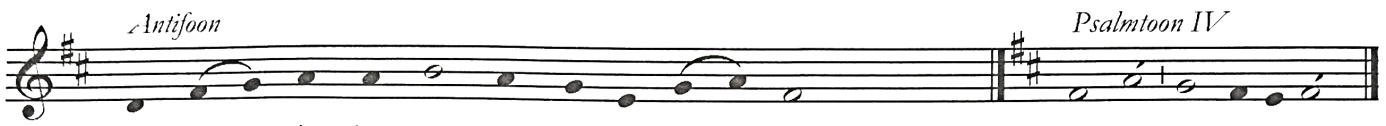 	Heer, ù bent ons een tóevlucht geweest *	van geslacht op geslácht.2	Nog voor de bergen waren geboren, o	voor u aarde en lànd had gebáard – *	u bent, o God, van eeuwigheid tot éeuwigheid.3	U doet de sterveling terùgkeren tot stóf *	en zegt: ‘Keer terug, mensenkínd.’4	Duizend jaar zijn in uw ogen o	als de dag van gìsteren die voorbíj is, *	niet meer dan een wake in de nácht.5	U vàagt ons weg als sláap *	in de morgen, als opschietend grás6	dat ontkiemt in de mòrgen en ópschiet, *	en ’s avonds verwelkt en verdórt.7	Wij komen òm door uw tóorn, *	door uw woede bezwíjken wij.8	U hebt onze zònden vóor u geleid, *	onze geheimen onthuld in het licht van uw geláat.9	Al onze dagen gaan hèen door uw wóede, *	wij beëindigen onze jaren in een zúcht.10	Zeventig jaar dùren onze dágen, *	of tachtig als wij stérk zijn.	Het beste daarvan is mòeite en léed, *	het gaat snel voorbij en wij vliegen héen.11	Wie kent de kràcht van uw tóorn, *	wie vreest oprecht uw wóede?12	Leer ons zò onze dágen te tellen *	dat wijsheid ons hárt vervult.13	Keer u tot òns, HEER – hoe láng nog? *	Ontferm u over uw díenaren.14	Vervul ons in de mòrgen met uw líefde, *	laat ons van blijdschap juichen, al onze dágen.15	Geef ons vreugde, vergoed de dàgen dat u ons kwélde, *	de jaren dat wij ellende doorstónden.16	Toon uw dàden aan uw díenaren, *	maak uw glorie bekend aan hun kínderen.17	Laat ons uw genade zien, Heer, onze God. o	Bevestig het wèrk van onze hánden, *	het werk van onze handen, bevéstig dat.Psalm 92               1   Het   is     goed     de  HEER  te      lo      -      ven.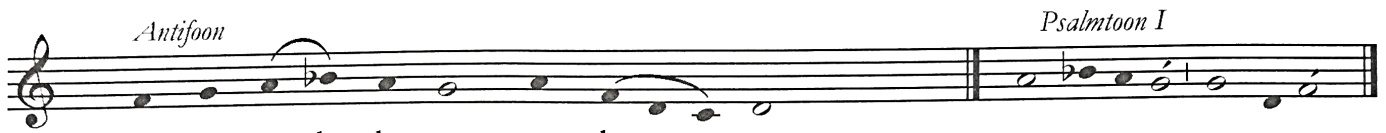 2	Het is gòed de HEER te lóven, *	uw naam te bezingen, Allerhóogste,3	in de mòrgen te getuigen van uw líefde *	en in de nacht van uw tróuw,4	bij de klank van de tìensnarige hárp *	en bij het ruisend spel op de líer.5	U verhèugt mij, HEER, met uw dáden, *	ik juich om wat uw hand verrícht.6	Hoe gròot zijn uw dáden, HEER, *	hoe peilloos diep uw gedáchten.7	Het dringt tot de dòmmen niet dóor *	en dwazen kunnen het niet vátten:8	dat de wettelozen als onkruid gedijen o	en de onrechtvàardigen blóeien *	alleen om te worden verdelgd, voor altíjd.9	U, HEER, bent èeuwig verhéven, *10	maar uw vijanden, HÉER,	uw vìjanden gaan te grónde *	en wie onrecht doen, worden verstróoid.11	U geeft mij de kràcht van een wilde stíer, *	met pure olie ben ik overgóten.12	Mijn oog ziet op mijn àanvallers néer, *	mijn oor hoort de angstkreet van mijn belágers.13	De rechtvaardigen groeien òp als een pálm, *	als een ceder van de Libanon rijzen zij omhóog.14	Ze staan geplant in het hùis van de HÉER, *	in de voorhoven van onze God groeien zij óp.15	Zij dragen nog vrùcht als ze óud zijn *	en blijven krachtig en frís.16	Zo getuigen zij dàt de HEER récht doet,  *	mijn rots, in wie geen ónrecht is.Psalm 98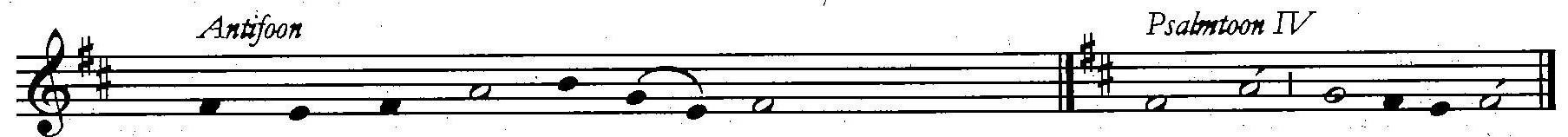 1   Zing voor   de HEER een nieuw  lied.	Zing voor de HÈER een nieuw líed: *	wonderen heeft hij verrícht.	Zijn rechterhand hèeft overwónnen, *	zijn heilige arm heeft rédding gebracht.2	De HEER heeft zijn overwìnning bekéndgemaakt, *	voor de ogen van de volken zijn gerechtigheid onthúld.3	Hij heeft gedacht aan zijn lìefde en tróuw *	voor het volk van Ísraël.	De einden der aarde hèbben het gezíen: *	de overwinning van onze Gód.4	Juich de HÈER toe, heel de áarde, *	juich en jubel, zing het úit.5	Zing voor de HÈER bij de líer, *	laat bij de lier uw lied weerklínken.6	Blaas op de ràmshoorn en de trompétten, *	juich als de HEER, uw koning, verschíjnt.7	Laat bruisen de zee en àlles wat daar léeft, *	laat juichen de wereld met haar bewóners.8	Laat de rivìeren in de hánden klappen *	en samen met de bergen júbelen9	voor de HEER, want hìj is in áantocht *	als rechter van de áarde.	Rechtvaardig zal hij de wèreld beréchten, *	de volken oordelen naar recht en wét.Psalm 100                	     1    Dien   de  HEER met vreug      -      de.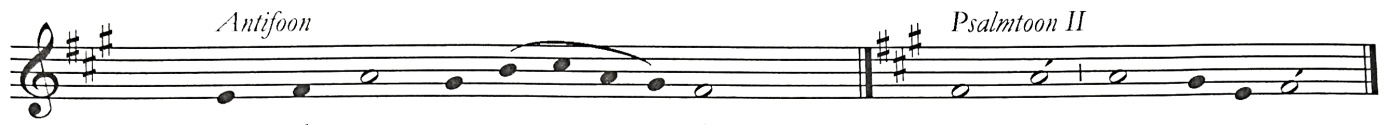 	Juich de HEER toe, hèel de áarde, *2	dien de HEER met vréugde,	kom tot hèm met júbelzang. *3	Erken het: de HEER is Gód,	hij heeft ons gemaakt, hem behòren wij tóe, *	zijn volk zijn wij, de kudde die hij wéidt.4	Kom zijn poorten binnen mèt een lóflied, *	hef in zijn voorhoven een lófzang aan,	breng hem hulde, prìjs zijn náam: *5	de HEER is góed, 	zijn lìefde duurt éeuwig, *	zijn trouw van geslacht op geslácht.Psalm 111             2   Waar- heid  en  recht zijn  het  werk van  zijn  han  -   den.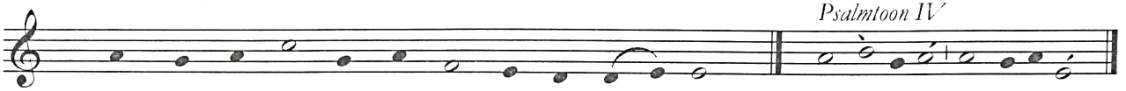 1	Halleluja! Ik wil de HEER loven mèt heel mijn hárt *	in de grote kring van opréchten. 2	Machtig zijn de wèrken van de HÉER, *	wie ze liefheeft, onderzóekt ze.3	Zijn dàden hebben glans en glórie, *	zijn rechtvaardigheid houdt stand, voor altíjd.4	Hij stelde een gedènkdag in voor zijn wónderen, *	genadig en liefdevol is de HÉER.5	Hij gaf vòedsel aan wie hem vrézen, *	eeuwig gedenkt hij zijn verbónd.6	Hij toonde zijn volk de kràcht van zijn dáden *	en gaf hun het land van andere vólken.7	Waarheid en recht zijn het wèrk van zijn hánden, *	uit al zijn regels blijkt zijn tróuw,8	ze zijn onwrikbaar, voor àltijd en éeuwig, *	gemaakt volgens waarheid en récht.9	Hij heeft zijn vòlk verlóssing gebracht, *	voor eeuwig zijn verbónd ingesteld.	Heilig en ontzagwèkkend is zijn náam. *10	Het begin van wijsheid is ontzag voor de HÉER, 	wie leeft naar zijn wet, getùigt van goed ínzicht. *	Zijn roem houdt stand, voor altíjd.Psalm 112                  1  Zijn  recht-vaar- dig-heid  houdt stand, voor   al - tijd.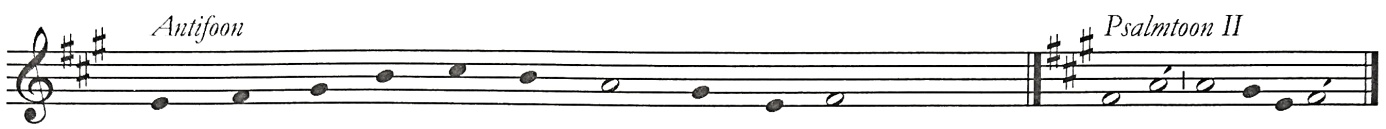 1	Halleluja! Gelukkig de mens met ontzàg voor de HÉER *	en met liefde voor zijn gebóden. 2	Zijn nageslacht geniet àanzien in het hele lánd, *	de oprechten worden gezégend.3	Rijkdom en wèelde bewonen zijn húis, *	en zijn rechtvaardigheid houdt stand, voor altíjd.4	Hij straalt voor de oprechten als lìcht in het dúister, *	genadig, liefdevol en rechtváardig.5	Goed gaat het wie genàdig is en vrijgévig, *	wie zijn zaken eerlijk behártigt.6	De rechtvàardige komt nooit ten vál, *	men zal hem eeuwig gedénken.7	Voor een vals gerùcht zal hij niet vrézen, *	hij is standvastig en vertrouwt op de HÉER.8	Standvastig is zijn hart èn zonder vrées. *	Aan het eind ziet hij zijn vijanden verslágen.9	Gul deelt hij ùit aan de ármen, *	zijn rechtvaardigheid houdt stand, voor altíjd,	hij zal stijgen in àanzien en éer. *10	Kwaadwilligen zien het met ergernis áan, 	ze verbijten zich en verlìezen de móed, *	al hun plannen gaan op in róok.Psalm 121                 2   De   HEER   waakt      o -  ver   je     le - ven.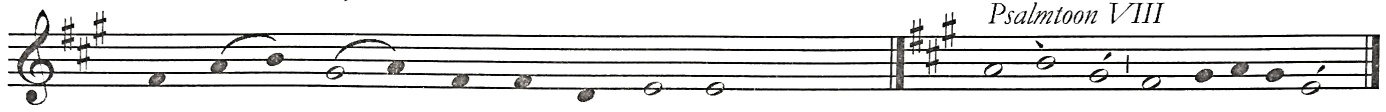 	Ik sla mijn ogen òp naar de bérgen, *	van waar komt mijn húlp?2	Mijn hulp kòmt van de HÉER *	die hemel en aarde gemáakt heeft.3	Hij zal je vòet niet laten wánkelen, *	hij zal niet sluimeren, je wáchter.4	Nee, hìj sluimert níet, *	hij slaapt niet, de wachter van Ísraël.5	De HÈER is je wáchter, *	de HEER is de schaduw aan je rechterhánd:6	overdag kan de zòn je niet stéken, *	bij nacht de maan je niet scháden.7	De HEER behoedt je voor àlle kwáad, *	hij waakt over je léven,8	de HEER houdt de wacht over je gàan en je kómen *	van nu tot in éeuwigheid.Psalm 122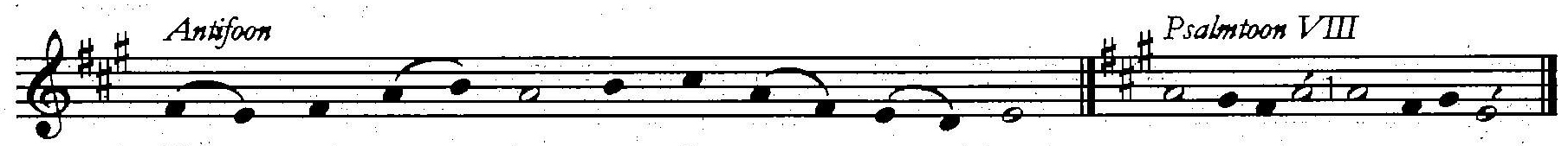      1  Vraag   om   vre  -    de   voor Je - ru   -    za    -  lem.	Verhèugd was ik toen ik hóorde: *	'Wij gaan naar het huis van de HÉER,'2	verhèugd ben ik, nu onze vóeten staan *	binnen je poorten, Jerúzalem.3	Jerùzalem, als een stad gebóuwd, *	hecht en dicht opéen.4	Daar kòmen de stammen sámen, *	de stammen van de HÉER,	om Ìsraëls plicht te vervúllen, *	te prijzen de naam van de HÉER.5	Daar zètelt het gerécht, *	daar troont het huis van Dávid.6	Vraag om vrède voor Jerúzalem: *	'Dat rust hebben wie van je hóuden,7	dat vrède heerst binnen je múren *	en rust in je vésting.'8	Om mijn verwànten en vríenden *	zeg ik: 'Vrede zij in jóu.'9	Om het huis van de HÈER, onze Gód, *	wens ik je al het góede.Psalm 124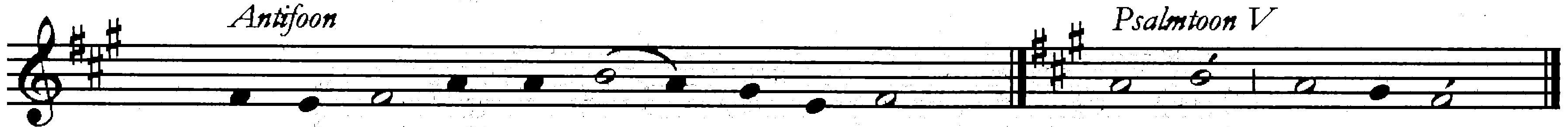 1     On-ze  hulp  is   de    naam    van de HEER.	Was de HÈER niet vóor ons geweest, *	- Israël, blijf het herhálen -2	was de HÈER niet vóor ons geweest *	toen de mensen zich tegen ons kéerden,3	ze hadden ons lèvend verslónden, *	zo hevig was hun wóede.4	Dan had het wàter ons méegesleurd, *	de stroom ons overspóeld,5	wij zòuden zijn overspóeld *	door het ziedende wáter.6	Geprèzen de HÉER, *	die ons niet ten prooi gaf aan hun tánden:7	wij zijn als een vògel ontsnápt *	uit het net van de vógelvangers,	het net is geschèurd en wíj, *	wij zijn ontkómen.8	Onze hulp is de nàam van de HÉER *	die hemel en aarde gemáakt heeft.Psalm 126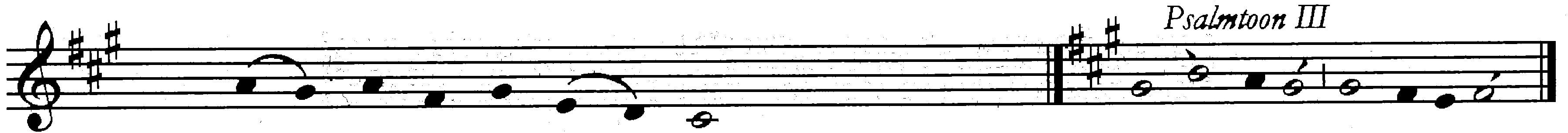 2      Keer  ook nu ons  lot,    HEER.	Toen de HEER het lòt van Sion kéerde, *	was het of wij dróomden,2	een làch vulde onze mónd, *	onze tong brak uit in gejúich.	Toen zèiden alle vólken: *	'De HEER heeft voor hen iets gróots verricht.'3	Ja, de HÈER had voor ons iets gróots verricht, *	we waren vol vréugde.4	Keer ook nù ons lót, HEER, *	zoals u water doet weerkeren in de woestíjn.5	Zij die in trànen záaien, *	zullen oogsten met gejúich.6	Wie in trànen op wég gaat, *	dragend de buidel met záad.	zal thùiskomen met gejúich, *	dragend de volle schóven.Psalm 130                 1     Mijn   ziel   ver -  langt     naar  de   HEER.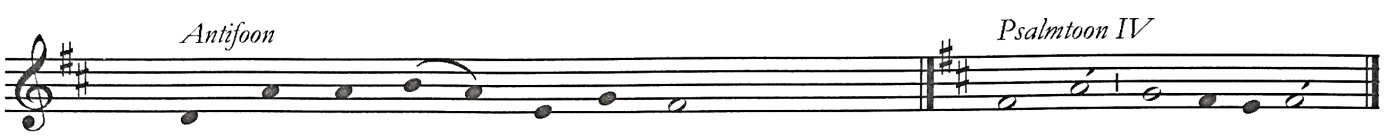 	Uit de diepte ròep ik tot ú, HEER, *2	Heer, hoor mijn stém,	wees aandàchtig, lúister *	naar mijn roep om genáde.3	Als u de zònden blijft gedénken, HEER, *	Heer, wie houdt dan stánd?4	Maar bij ù is vergéving, *	daarom eert men u met ontzág.5	Ik zie uit naar de HEER, o	mijn zìel ziet uit naar hém *	en verlangt naar zijn wóord,6	mijn ziel verlangt naar de Heer, o	meer dan wàchters naar de mórgen, *	meer dan wachters uitzien naar de mórgen.7	Israël, hoop op de HEER! o	Bij de HÈER is genáde, *	bij hem is bevrijding, altijd wéer.8	Hij zal Ìsraël bevríjden *	uit al zijn zónden.Psalm 131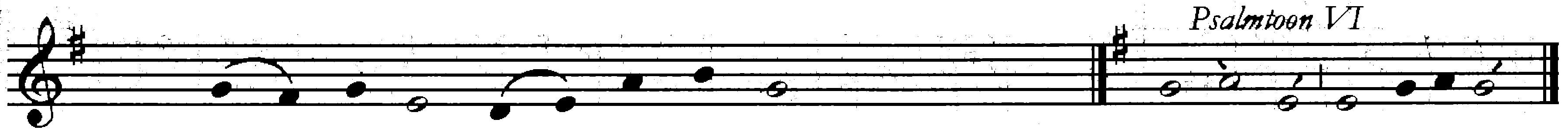 2   Is     -    ra- el,   hoop    op  de  HEER.	HEER, niet tròts is mijn hárt, *	niet hoogmoedig mijn blík,	ik zòek niet wat te gróot is voor mij *	en te hoog gegrépen.2	Nee, ìk ben stíl geworden, *	ik heb mijn ziel tot rúst gebracht.	Als een kind op de àrm van zijn móeder, *	als een kind is mijn ziel in míj.3	Israël, hòop op de HÉER, *	van nu tot in éeuwigheid.Psalm 138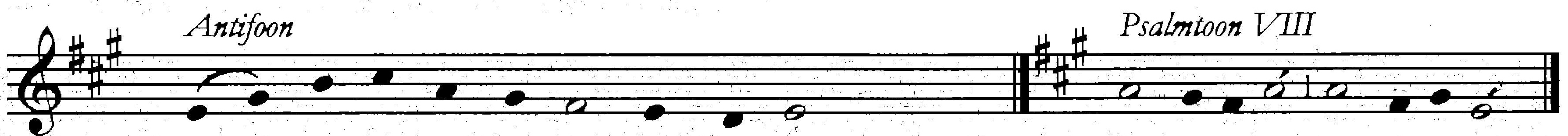 1    Groot   is  de  ma-jes-teit  van de  HEER.	Ik wil u loven met hèel mijn hárt, *	voor u zingen onder het oog van de góden,2	mij buigen naar uw heilige tempel, o	uw naam loven om uw liefde en tróuw: *	grote dingen hebt u beloofd, tot eer van uw náam.3	Toen ik u aanriep, hèbt u geántwoord, *	mij bemoedigd en gestérkt.4	Laten alle koningen op àarde u lóven, HEER, *	zij hebben de beloften uit uw mond gehóord.5	Laten zij de wegen van de HÈER bezíngen: *	'Groot is de majesteit van de HÉER.6	De HEER is hoogverheven! Naar de nèderige ziet hij óm, *	de hoogmoedige doorziet hij van vérre.'7	Al is mijn weg vol gevaren, ù houdt mij in léven, *	u verdedigt mij tegen de woede van mijn víjanden,	uw rèchterhand brengt mij rédding. *8	De HEER zal mij altijd beschérmen.	HEER, uw tròuw duurt éeuwig, *	laat het werk van uw handen niet lós.Psalm 146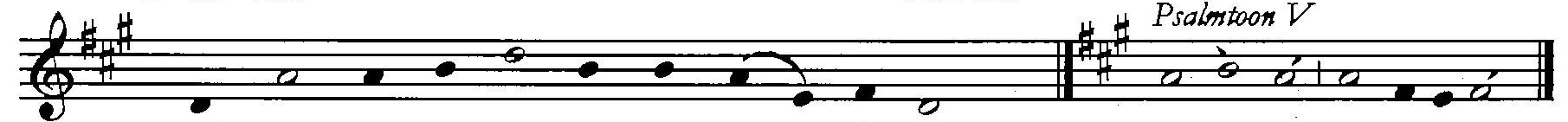  2  De HEER wil  ik   lo- ven,  zo - lang     ik  leef.1	Halleluja! Loof de HÈER, mijn zíel. *2	De HEER wil ik loven, zolang ik leef, o	mijn God bezingen zolang ik bestá.3	Vertrouw niet op de mènsen met mácht, *	op een sterveling bij wie geen rédding is.4	Stokt zijn adem, hij keert terùg tot de áarde, *	op die dag gaat hij met zijn plannen ten ónder.5	Gelukkig wie op de God van Jàcob tot húlp heeft, *	wie zijn hoop vestigt op de HEER, zijn Gód,6	die hemel en àarde heeft gemáakt, *	de zee en alles wat daar léeft,	hij die tròuw is tot in éeuwigheid, *7	recht doet aan de verdrúkten,	bròod geeft aan de hóngerigen. *	De HEER bevrijdt de gevángenen,8	de HEER opent de ògen van blínden, *	de HEER richt de gebogenen óp,	de HEER heeft de rechtvàardigen líef, *9	de HEER beschermt de vréemdelingen,	wezen en wèduwen stéunt hij, *	maar wie kwaad doen, richt hij te grónde.10	De HEER is kòning tot in éeuwigheid, *	je God, Sion, van geslacht op geslacht. Hallelujá!Verantwoording:De vermelde psalmen zijn met toestemming van Nico Vlaming en Christiaan Winter overgenomen uit 'Heel mijn ziel'. Boekencentrum 2012. Het volledige psalterium (met de cantica, en alle noten) is voor €10,- te verkrijgen. Daarvoor kunt een mail sturen naar Ina Vlaming  (ina.vlaming@planet.nl).Alle bijbellezingen inclusief de psalmteksten zijn met toestemming overgenomen uit de Nieuwe Bijbel Vertaling (NBV21) van het Nederlands Bijbelgenootschap. Zie debijbel.nl.© Deze uitgave mag niet vermenigvuldigd worden zonder toestemming van het bestuur van Stichting Getijdengemeenschap de Binnenkamer.